	Прорыв 21века!Именно с нами ты научишься ….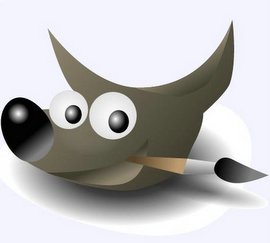 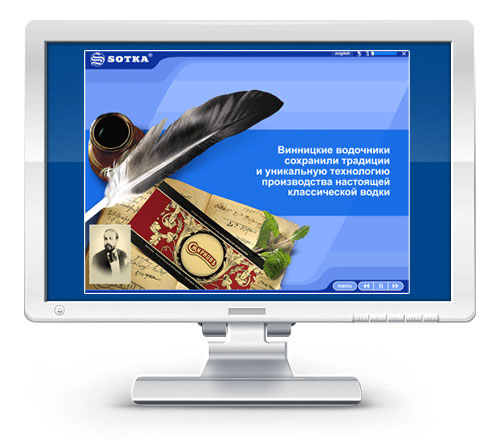 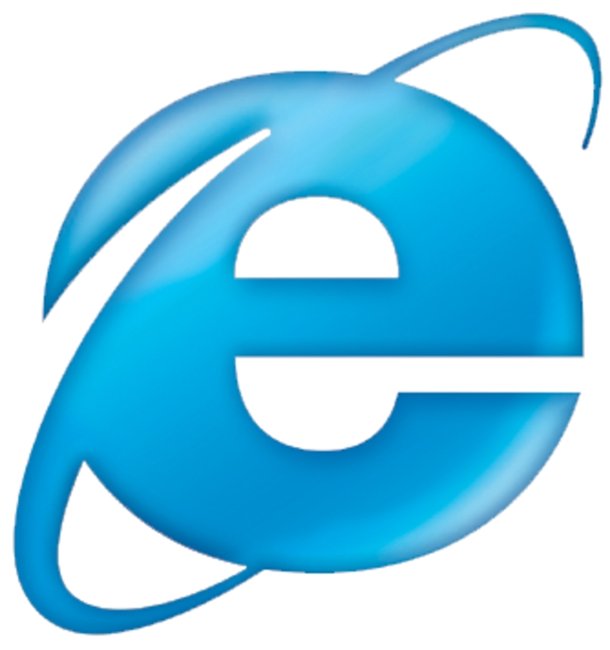 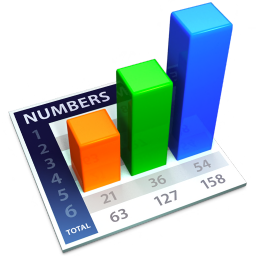 